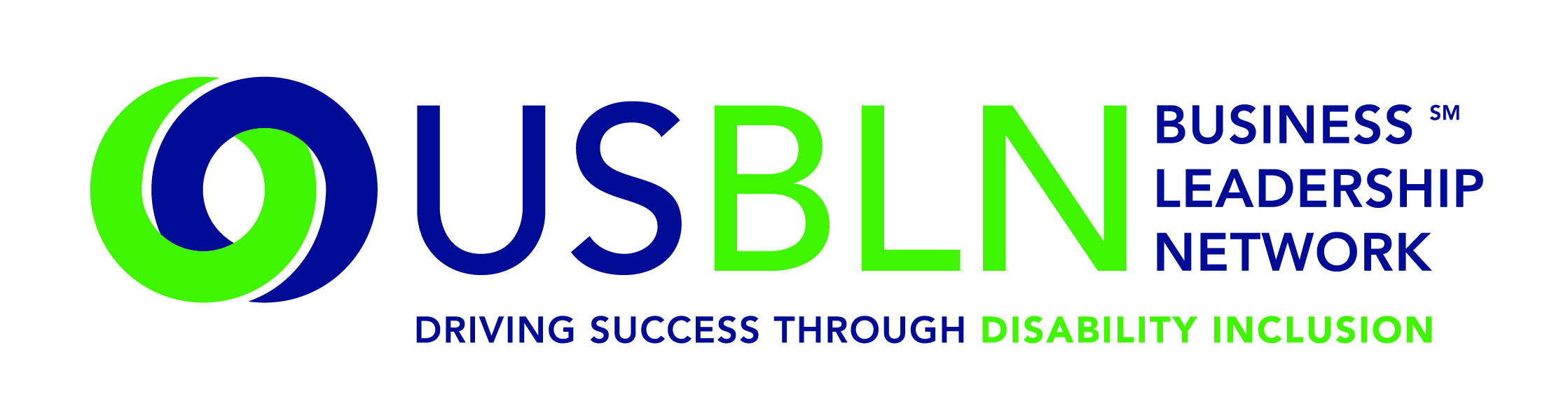 Northrop Grumman and PNC Bank Help LaunchAmerica's First Disability Rights Museum on WheelsFor Immediate Release								Contact:	 Anita HowardApril 30, 2015									Phone: (800) 706-2710								                       			anita@usbln.org WASHINGTON, DC (April 30, 2015) – Today, the US Business Leadership Network® (USBLN®) officially announced that Northrop Grumman and PNC Bank have joined America’s Disability Rights Museum on Wheels, the country’s first disability rights mobile museum as tour partners. America’s Disability Rights Museum on Wheels (DRMW), an accessible self-contained motor vehicle, features interactive learning opportunities and emerging technologies. The mobile museum will kick off its cross-country tour June 8, 2015 in Charlotte, NC. The DRMW provides a unique opportunity to learn the fascinating history of the disability rights movement. It presents an eye-catching exhibit that invites the visitor to participate in hands-on learning about the disability civil rights movement and the technological innovation as a result of the Americans with Disabilities Act (ADA).“We’re thrilled to announce that Sandra Evers-Manly, Vice President, Global Corporate Responsibility, Northrop Grumman Corporation, President, Northrop Grumman Foundation and Steve VanWky, Executive Vice President and Head of Technology and Operations of The PNC Financial Services Group have joined the DRMW Honorary Board of Advisors”, said Jill Houghton, Executive Director of the USBLN. Other distinguished members of the DRMW Advisory Board include former members of Congress, Governors, senior executives from USBLN member companies and a cross section of respected leaders with a demonstrated background in furthering the ADA’s goal of equality for people with disabilities in the workplace and in society.“Northrop Grumman is committed to diversity and inclusion across the globe,” said Sandra Evers-Manly. “The DRMW is another way for us to engage our employees in opportunities to increase awareness and understanding. We are excited to play a role bringing America’s Disability Rights Museum on Wheels to cities nationwide. It is vital that people of all ages understand the importance of the ADA and history of the disability movement,” stated Evers-Manly.Together, the ADA25 Legacy Project and America’s Disability Rights Museum on Wheels are aligning communities with a vision that bridges the legacy of the ADA and the next 25 years. Specifically, the DRMW is designed to help local communities: Understand that the ADA is a Civil Rights lawEngage youth in interactive learning experiencesEducate the public on the history of human rights violations and the community engagement that led up to the passage of the ADAPromote public awareness through social media, filmed interviews and stories with members of the disability and business communitiesDiscover the possibilities during the next 25 years through experiencing innovative and connective technologies Provide business, education, government, and communities with tools for promoting full inclusion within their organizationsLocations have been identified by their proximity to geographic target markets of USBLN corporate members. The markets include, Washington, DC, Los Angeles, Chicago, Atlanta, Charlotte, New York, San Francisco and Seattle. Additionally, tour stops and are aligned with several of the nation’s most prominent ADA Celebrations under development. Identified stops in 2015 to date include: June 8-9:  Charlotte, NC (official launch) 					June10- June 14:  Atlanta, GA 							July 9-10:  Pittsburgh, PA 							July13-18:  Chicago, IL 								July26-31:  Washington, DCSeptember 14-15: Dallas, TXSeptember 17-18: Houston, TX						September 22-October 2:  USBLN®18thAnnual National Conference, Austin, TX		October 2015: Ridgefield, CTOctober 2015: NY, NYNovember 2015: Los Angeles 						For information about sponsoring the DRMW, please contact Liz Taub at liz@usbln.org. DRMW Presenting and Tour Sponsors A special thank you to EY and Wells Fargo for stepping up as Presenting Partners of America’s Disability Rights Museum on Wheels and to Boehringer Ingelheim, Cox Communications, Northrop Grumman Corporation and PNC Bank for sponsoring America’s Disability Rights Museum on Wheels as Tour Partners. About the US Business Leadership Network (USBLN)
The US Business Leadership Network (USBLN) is a national non-profit that helps business drive performance by leveraging disability inclusion in the workplace, supply chain, and marketplace. The USBLN serves as the collective voice of nearly 50 Business Leadership Network affiliates across the United States, representing over 5,000 businesses. Additionally, the USBLN Disability Supplier Diversity Program® (DSDP) is the nation’s leading third party certification program for disability-owned businesses, including businesses owned by service-disabled veterans.  www.usbln.org About The ADA Legacy Project and TourThe Tour is a traveling exhibit rolling across the country raising awareness and building excitement toward ADA25 - the 25th anniversary of the ADA. The ADA25 Legacy Tour is inspired by the historic 50- state journey taken by the husband-and-wife team of Justin and Yoshiko Dart in 1988 to garner grassroots support for the yet-to-be-passed Americans with Disabilities Act. www.roadtofreedom.net ####